Child carerAre you good at taking care of children? Being a babysitter is the perfect opportunity for a college student who is looking for work.Whether it's taking care of them at night or picking them up from school, there will always be someone looking for this service.Of course, this work represents a great responsibility, so it is important that you have enough confidence in yourself and take courses to carry it out.What you can charge varies depending on your experience, the city in which you live, the age of the child and how many would be.Be well informed before doing so because services may include cooking or other more elaborate activities.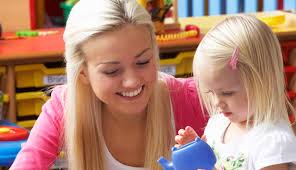 